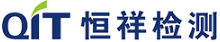 委托检验申请单(鞋类/皮革)(*必填项)寄送地址：浙江省绍兴市柯桥区西环路586号科创大厦1幢10层   Tel：+86-575-81169669委托单位*：     委托单位*：     委托单位*：     委托单位*：     委托单位*：     联系人：     联系人：     地址*：     地址*：     地址*：     地址*：     地址*：     地址*：     地址*：     电话*：     电话*：     电话*：     电话*：     电话*：     邮箱*：     邮箱*：     品名*：     品名*：     品名*：     颜色*：     颜色*：     样品数*：     样品数*：     款号：     款号：     款号：     鞋号：     鞋号：     等级：合格品等级：合格品标称帮面材质*：     标称帮面材质*：     标称帮面材质*：     标称帮面材质*：     标称帮面材质*：     商标：     商标：     生产单位：     生产单位：     生产单位：     生产单位：     生产单位：     订单号：     订单号：     付款方*：付款方*： 委托单位          生产单位         其他：      委托单位          生产单位         其他：      委托单位          生产单位         其他：      委托单位          生产单位         其他：      委托单位          生产单位         其他：     报告/发票寄至：报告/发票寄至： 上述申请方        上述付款方       其他：      上述申请方        上述付款方       其他：      上述申请方        上述付款方       其他：      上述申请方        上述付款方       其他：      上述申请方        上述付款方       其他：     取报告方式*：取报告方式*： 自取              快递             电子邮件 自取              快递             电子邮件 自取              快递             电子邮件余样处理*：     代为处理     退样余样处理*：     代为处理     退样检验结论：   实测值      判定检验结论：   实测值      判定检验结论：   实测值      判定报告语言*：中文报告语言*：中文多样品报告出具要求：  合并   分开多样品报告出具要求：  合并   分开常规项目常规项目常规项目常规项目常规项目判定标准判定标准鞋类产品 帮面材质鉴别 帮面材质鉴别 摩擦色牢度(衬里和内垫) 摩擦色牢度(衬里和内垫) GB 30585  儿童鞋安全技术规范 GB 30585  儿童鞋安全技术规范鞋类产品 标识/标签 标识/标签 鞋跟结合力 鞋跟结合力 GB 25036  布面童胶鞋 GB 25036  布面童胶鞋鞋类产品 感官(外观)质量 感官(外观)质量 跟面耐磨性能 跟面耐磨性能 GB/T 15107 旅游鞋 GB/T 15107 旅游鞋鞋类产品 物理机械性能(全项) 物理机械性能(全项) 帮面材料低温屈挠性能 帮面材料低温屈挠性能 GB/T 22756 皮凉鞋 GB/T 22756 皮凉鞋鞋类产品 GB 30585物理机械安全性能 GB 30585物理机械安全性能 内底纤维板屈挠指数 内底纤维板屈挠指数 QB/T 1002  皮鞋 QB/T 1002  皮鞋鞋类产品 游离甲醛 游离甲醛 外底硬度 外底硬度 QB/T 2880  儿童皮鞋 QB/T 2880  儿童皮鞋鞋类产品 可分解芳香胺染料(偶氮) 可分解芳香胺染料(偶氮) 耐黄变性能 耐黄变性能 QB/T 2955  休闲鞋 QB/T 2955  休闲鞋鞋类产品 重金属总含量 重金属总含量 钢勾心(全项) 钢勾心(全项) QB/T 4329  布鞋 QB/T 4329  布鞋鞋类产品 六价铬含量(皮革/毛皮) 六价铬含量(皮革/毛皮) 勾心纵向刚度 勾心纵向刚度 QB/T 4331  儿童旅游鞋 QB/T 4331  儿童旅游鞋鞋类产品 富马酸二甲酯 富马酸二甲酯 勾心硬度 勾心硬度 QB/T 4546  儿童皮凉鞋 QB/T 4546  儿童皮凉鞋鞋类产品 邻苯二价酸酯 邻苯二价酸酯 勾心长度下限值 勾心长度下限值 QB/T 4552  拖鞋 QB/T 4552  拖鞋鞋类产品 N-亚硝基胺(橡胶部件) N-亚硝基胺(橡胶部件) 勾心弯曲性能 勾心弯曲性能 QB/T 4556  雪地靴 QB/T 4556  雪地靴鞋类产品 异味 异味 拉伸强度和拉断伸长率 拉伸强度和拉断伸长率 HG/T 2017  普通运动鞋 HG/T 2017  普通运动鞋鞋类产品 成鞋耐折性能 成鞋耐折性能 有效跟高 有效跟高 HG/T 2018  轻便胶鞋 HG/T 2018  轻便胶鞋鞋类产品 外底耐磨性能 外底耐磨性能 其他：      其他：      HG/T 2182  棉胶鞋 HG/T 2182  棉胶鞋鞋类产品 帮底剥离强度(帮带拉出强度) 帮底剥离强度(帮带拉出强度) HG/T 3084  注塑鞋 HG/T 3084  注塑鞋鞋类产品 外底与外中底粘合强度 外底与外中底粘合强度 HG/T 3086  橡塑凉、拖鞋 HG/T 3086  橡塑凉、拖鞋鞋类产品 鞋跟硬度 鞋跟硬度 其他：      其他：     皮革/毛皮产品 材质鉴别 材质鉴别 抗张强度 抗张强度 GB 20400   皮革和毛皮有害物质限量安全技术类别：A类  B类 C类 GB 20400   皮革和毛皮有害物质限量安全技术类别：A类  B类 C类皮革/毛皮产品 甲醛含量 甲醛含量 球形崩裂高度 球形崩裂高度 GB 20400   皮革和毛皮有害物质限量安全技术类别：A类  B类 C类 GB 20400   皮革和毛皮有害物质限量安全技术类别：A类  B类 C类皮革/毛皮产品 pH值 pH值 拉伸强度和拉断伸长率 拉伸强度和拉断伸长率 QB/T 1615  皮革服装 QB/T 1615  皮革服装皮革/毛皮产品 气味 气味 表面涂层厚度 表面涂层厚度 QB/T 2822  毛皮服装 QB/T 2822  毛皮服装皮革/毛皮产品 可分解芳香胺染料(偶氮) 可分解芳香胺染料(偶氮) 耐水色牢度 耐水色牢度 QB/T 2856  毛革服装 QB/T 2856  毛革服装皮革/毛皮产品 重金属含量 重金属含量 耐水渍色牢度 耐水渍色牢度 QB/T 5244  吊面毛皮服装 QB/T 5244  吊面毛皮服装皮革/毛皮产品 邻苯二甲酸酯 邻苯二甲酸酯 摩擦色牢度 摩擦色牢度 QB/T 1618  皮腰带 QB/T 1618  皮腰带皮革/毛皮产品 双边撕裂 双边撕裂 耐人造光色牢度 耐人造光色牢度 QB/T 1872  皮革用服装 QB/T 1872  皮革用服装皮革/毛皮产品 耐折牢度 耐折牢度 其他：  其他：  其他：           其他：          客户其他要求说明： 客户其他要求说明： 客户其他要求说明： 客户其他要求说明： 客户其他要求说明： 客户其他要求说明： 客户其他要求说明： 测试单号： 测试单号： 测试单号： 测试单号： 分包项目：                     分包方： 分包项目：                     分包方： 分包项目：                     分包方： 测试单号： 测试单号： 测试单号： 测试单号： 检测总费用：                 预付款：检测总费用：                 预付款：检测总费用：                 预付款：报告日期：      月     日，  □13:00    □18:00报告日期：      月     日，  □13:00    □18:00报告日期：      月     日，  □13:00    □18:00报告日期：      月     日，  □13:00    □18:00结算方式：   □协议          □其他     结算方式：   □协议          □其他     结算方式：   □协议          □其他     (★我们申请以上测试并同意背面所示服务条款)(★我们申请以上测试并同意背面所示服务条款)申请人签名：      日期：           申请人签名：      日期：           评审人签名： 日期： 评审人签名： 日期： 销售代表(恒祥)：说明：检验方仅对来样的检验数据准确性、公正性负责并予以保密；以上资料填写时请书写工整，报告签发后不得随意更改；若对报告有异议，应于收到报告之日起15日内向本公司提出，逾期不再受理；剩余样品保留存放30天，超过保存期后，将予以销毁；必要时允许对部分委托项目进行分包；申请人签署本申请表即同意接受浙江恒祥检测技术服务有限公司服务条款(2019年10月1日发布并实施)并同意本公司分包有相关检测资质的检测机构。说明：检验方仅对来样的检验数据准确性、公正性负责并予以保密；以上资料填写时请书写工整，报告签发后不得随意更改；若对报告有异议，应于收到报告之日起15日内向本公司提出，逾期不再受理；剩余样品保留存放30天，超过保存期后，将予以销毁；必要时允许对部分委托项目进行分包；申请人签署本申请表即同意接受浙江恒祥检测技术服务有限公司服务条款(2019年10月1日发布并实施)并同意本公司分包有相关检测资质的检测机构。说明：检验方仅对来样的检验数据准确性、公正性负责并予以保密；以上资料填写时请书写工整，报告签发后不得随意更改；若对报告有异议，应于收到报告之日起15日内向本公司提出，逾期不再受理；剩余样品保留存放30天，超过保存期后，将予以销毁；必要时允许对部分委托项目进行分包；申请人签署本申请表即同意接受浙江恒祥检测技术服务有限公司服务条款(2019年10月1日发布并实施)并同意本公司分包有相关检测资质的检测机构。说明：检验方仅对来样的检验数据准确性、公正性负责并予以保密；以上资料填写时请书写工整，报告签发后不得随意更改；若对报告有异议，应于收到报告之日起15日内向本公司提出，逾期不再受理；剩余样品保留存放30天，超过保存期后，将予以销毁；必要时允许对部分委托项目进行分包；申请人签署本申请表即同意接受浙江恒祥检测技术服务有限公司服务条款(2019年10月1日发布并实施)并同意本公司分包有相关检测资质的检测机构。说明：检验方仅对来样的检验数据准确性、公正性负责并予以保密；以上资料填写时请书写工整，报告签发后不得随意更改；若对报告有异议，应于收到报告之日起15日内向本公司提出，逾期不再受理；剩余样品保留存放30天，超过保存期后，将予以销毁；必要时允许对部分委托项目进行分包；申请人签署本申请表即同意接受浙江恒祥检测技术服务有限公司服务条款(2019年10月1日发布并实施)并同意本公司分包有相关检测资质的检测机构。说明：检验方仅对来样的检验数据准确性、公正性负责并予以保密；以上资料填写时请书写工整，报告签发后不得随意更改；若对报告有异议，应于收到报告之日起15日内向本公司提出，逾期不再受理；剩余样品保留存放30天，超过保存期后，将予以销毁；必要时允许对部分委托项目进行分包；申请人签署本申请表即同意接受浙江恒祥检测技术服务有限公司服务条款(2019年10月1日发布并实施)并同意本公司分包有相关检测资质的检测机构。说明：检验方仅对来样的检验数据准确性、公正性负责并予以保密；以上资料填写时请书写工整，报告签发后不得随意更改；若对报告有异议，应于收到报告之日起15日内向本公司提出，逾期不再受理；剩余样品保留存放30天，超过保存期后，将予以销毁；必要时允许对部分委托项目进行分包；申请人签署本申请表即同意接受浙江恒祥检测技术服务有限公司服务条款(2019年10月1日发布并实施)并同意本公司分包有相关检测资质的检测机构。